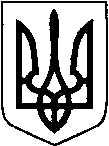 ВОЛИНСЬКА ОБЛАСНА РАДАВОЛИНСЬКИЙ ОБЛАСНИЙ ЕКОЛОГО-НАТУРАЛІСТИЧНИЙ ЦЕНТР. Луцьк, вул. Ківерцівська, 9 б, тел. 710885, факс 77-22-35, E-mail:  voenc17@ukr.net05.09.2022  № 191/01-30	Керівникам місцевих органів управління освітою керівникам закладів загальної середньої, професійно-технічної, позашкільної  та вищої освітиПро проведення обласногоетапу заочного Всеукраїнського родинного конкурсу «Український коровай»Відповідно до Указу Президента України  № 580/2015 про  Стратегію національно-патріотичного виховання дітей та молоді на 2016-2022 рр., листа Національного еколого-натуралістичного центру учнівської молоді Міністерства   освіти  і   науки   України   від  31  серпня 2022 р.  № 148  «Про проведення  заочного   Всеукраїнського  родинного конкурсу «Український коровай» Волинський обласний еколого-натуралістичний центр Волинської обласної ради у 2022 році проводить обласний  етап  заочного  Всеукраїнського конкурсу «Український коровай», з метою  виховання духовності, моральності, патріотизму, шанобливого ставлення до національних культурних  надбань в учнівської  молоді,  популяризація  народних традицій як безцінної  історичної  спадщини, залучення  молоді до активної пошукової та трудової діяльності (умови проведення  заходу додаються).До участі запрошуються заклади загальної середньої, професійно-технічної, позашкільної, вищої освіти та їх родин, представників малого бізнесу, аматорів хлібопекарської справи. Конкурсна робота може бути індивідуальною, або колективною.Експонати (виріб) необхідно подати до 30 вересня 2022 року за адресою: . Луцьквул. Ківерцівська, 9бВолинський обласний еколого-натуралістичний центрВолинської обласної радиДовідки за телефоном 0501668407 – Котик Мирослава Євгеніївна, заввідділом.Додатки: на 3 арк. в 1 прим.В. о. директора                                                     Володимир ПШИБЕЛЬСЬКИЙКотик Мирослава                                                                         Додаток 1до листа Волинського обласного еколого-натуралістичного центру Волинської обласної ради05.09.2022  № 191/01-30Умови проведення обласного етапу заочного                        Всеукраїнського конкурсу «Український коровай»І. Загальні відомості   1. Ці умови проведення  визначають порядок  організації та проведенняобласного заочного  Всеукраїнського конкурсу  «Український коровай» (далі – Конкурс). 	2. Конкурс  проводиться у заочному форматі один раз на два роки з метою громадянського виховання дітей та молоді, формування у них шанобливого   ставлення   до   традицій   свого   народу.	3. Основними завданнями  є: 	створення умов для самореалізації талановитих і обдарованих дітей та молоді, залучення їх до активної пізнавальної діяльності; 	 сприяння збереженню народних традицій в Україні; 	 популяризація  традицій, як безцінної духовної та історичної спадщини; 	 підтримка  соціальної  активності  учнівської  молоді  та  сприяння збереженню, відтворенню зв'язків між поколіннями. 	4. Конкурс проводиться на добровільних засадах і є відкритим для учнівської молоді та їх родин закладів загальної середньої, професійно-технічної, позашкільної та вищої освіти.                                          ІІ. Учасники Конкурсу          1. У Конкурсі  беруть участь учні (вихованці) закладів загальної середньої, професійно-технічної, позашкільної та вищої освіти та їх родини.         2. Всі  учасники  зобов’язані  дотримуватися  вимог   цих   умов проведення.                                         ІІІ. Порядок  проведення 	1. Для участі подаються конкурсні роботи за такими номінаціями:	    український коровай (на вибір коровай урочистий, коровай до свята, коровай весільний, коровай шанувальний та інші);             український вишитий  рушник;              представлення регіональних обрядів, пов’язаних з природою (сценарій,відео, презентації, фотоколаж).	2. Кращі конкурсні роботи авторам не повертаються та нагороджуються грамотами ВОЕНЦ за номінаціями.                                          ІV. Критерії оцінювання           Роботи учасників  оцінюються за наступними критеріями:           розкриття   символіки   форм   та   елементів    оформлення обрядових   хлібних виробів  з особливостями їх рецептури;            традиційність, символіка, регіональні особливості українських рушників; історичний та обрядовий діапазон представлених експонатів (опис);           естетична та художня виразність оформлення експонатів;           індивідуальність творчої роботи.Додаток 2до листа Волинського обласного еколого-натуралістичного центру Волинської обласної ради05.09.2022  № 191/01-30                                                     Заявка        на участь в обласному етапі заочного  Всеукраїнського конкурсу                                            «Український коровай»№з/пНазва роботи(виробу)Прізвище, ім’я, по батькові автораВікЗаклад освіти, клас (гурток)Прізвище, ім’я, по батькові керівника1. 